Zpravodaj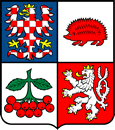 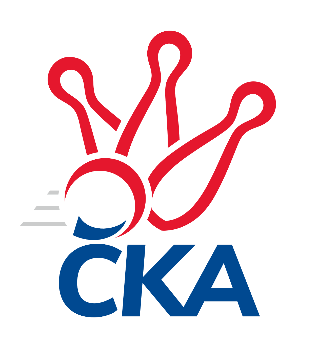 kuželkářského svazu Kraje VysočinaKrajský přebor Vysočina 2022/2023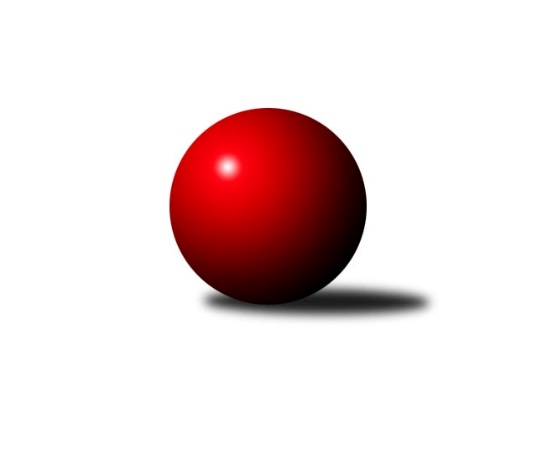 Č.8Ročník 2022/2023	19.11.2022Nejlepšího výkonu v tomto kole: 2631 dosáhlo družstvo: TJ BOPO Třebíč AVýsledky 8. kolaSouhrnný přehled výsledků:TJ Nové Město na Moravě B	- TJ Slovan Kamenice nad Lipou B	7:1	2560:2242	9.5:2.5	18.11.TJ Spartak Pelhřimov B	- TJ Sokol Cetoraz 	3:5	2577:2578	6.5:5.5	18.11.TJ Slovan Kamenice nad Lipou E	- TJ BOPO Třebíč A	3:5	2610:2631	7.0:5.0	18.11.KK Jihlava C	- TJ Třebíč C	6:2	2606:2537	8.0:4.0	19.11.Tabulka družstev:	1.	TJ BOPO Třebíč A	7	6	0	1	37.0 : 19.0	45.5 : 38.5	2614	12	2.	TJ Nové Město na Moravě B	7	5	0	2	35.0 : 21.0	43.5 : 40.5	2496	10	3.	TJ Spartak Pelhřimov B	7	4	0	3	30.0 : 26.0	48.5 : 35.5	2598	8	4.	TJ Třebíč C	8	4	0	4	32.0 : 32.0	42.0 : 54.0	2557	8	5.	KK Slavoj Žirovnice B	7	3	0	4	29.5 : 26.5	44.5 : 39.5	2566	6	6.	TJ Slovan Kamenice nad Lipou E	7	3	0	4	27.0 : 29.0	41.0 : 43.0	2521	6	7.	KK Jihlava C	7	3	0	4	25.5 : 30.5	40.0 : 44.0	2489	6	8.	TJ Sokol Cetoraz	7	3	0	4	24.0 : 32.0	43.0 : 41.0	2531	6	9.	TJ Slovan Kamenice nad Lipou B	7	1	0	6	16.0 : 40.0	36.0 : 48.0	2454	2Podrobné výsledky kola:	TJ Nové Město na Moravě B	2560	7:1	2242	TJ Slovan Kamenice nad Lipou B	Michaela Vaníčková	 	 208 	 201 		409 	2:0	 350 		174 	 176		David Schober st.	Aleš Hrstka	 	 219 	 196 		415 	1:1	 397 		200 	 197		Michal Berka	Josef Šebek	 	 235 	 234 		469 	2:0	 325 		140 	 185		Pavel Vaníček	Roman Svojanovský	 	 235 	 209 		444 	2:0	 366 		200 	 166		Pavel Zedník	Jiří Faldík	 	 187 	 203 		390 	0.5:1.5	 411 		208 	 203		Miroslav Votápek	Anna Partlová	 	 219 	 214 		433 	2:0	 393 		210 	 183		Filip Schoberrozhodčí:  Vedoucí družstevNejlepší výkon utkání: 469 - Josef Šebek	TJ Spartak Pelhřimov B	2577	3:5	2578	TJ Sokol Cetoraz 	Miroslava Matejková	 	 220 	 216 		436 	2:0	 414 		204 	 210		Dušan Macek	Jozefína Vytisková	 	 224 	 198 		422 	0.5:1.5	 435 		224 	 211		Jaroslav Lhotka	Josef Směták	 	 218 	 207 		425 	0:2	 446 		232 	 214		Vladimír Berka	Jaroslav Benda	 	 212 	 224 		436 	2:0	 418 		202 	 216		Patrik Berka	Josef Fučík	 	 219 	 207 		426 	2:0	 403 		198 	 205		František Novotný	Igor Vrubel	 	 219 	 213 		432 	0:2	 462 		232 	 230		Marcel Berkarozhodčí: Zdeněk FridrichovskýNejlepší výkon utkání: 462 - Marcel Berka	TJ Slovan Kamenice nad Lipou E	2610	3:5	2631	TJ BOPO Třebíč A	Petr Bína	 	 221 	 229 		450 	1:1	 465 		238 	 227		Filip Šupčík	Jan Podhradský	 	 213 	 215 		428 	2:0	 397 		203 	 194		Markéta Zemanová	Jan Škrampal	 	 193 	 233 		426 	1:1	 440 		231 	 209		Jan Grygar	Milan Podhradský	 	 202 	 193 		395 	0:2	 462 		255 	 207		Petr Zeman	David Schober ml.	 	 226 	 252 		478 	2:0	 436 		212 	 224		Miroslav Mátl	Jaroslav Šindelář ml.	 	 222 	 211 		433 	1:1	 431 		209 	 222		Vladimír Dřevorozhodčí:  Vedoucí družstevNejlepší výkon utkání: 478 - David Schober ml.	KK Jihlava C	2606	6:2	2537	TJ Třebíč C	Vladimír Dvořák	 	 211 	 205 		416 	2:0	 360 		185 	 175		Jaroslav Kasáček	Šárka Vacková	 	 208 	 197 		405 	1:1	 428 		198 	 230		Milan Gregorovič	Tomáš Fürst	 	 240 	 242 		482 	2:0	 414 		208 	 206		Michal Kuneš	Simona Matulová	 	 194 	 200 		394 	0:2	 456 		235 	 221		Karel Uhlíř	Jiří Macko	 	 225 	 233 		458 	2:0	 445 		216 	 229		Pavel Kohout	Tomáš Dejmek	 	 231 	 220 		451 	1:1	 434 		207 	 227		Vladimír Kantorrozhodčí:  Vedoucí družstevNejlepší výkon utkání: 482 - Tomáš FürstPořadí jednotlivců:	jméno hráče	družstvo	celkem	plné	dorážka	chyby	poměr kuž.	Maximum	1.	Karel Uhlíř 	TJ Třebíč C	455.00	318.0	137.0	6.9	4/5	(493)	2.	Tomáš Dejmek 	KK Jihlava C	451.75	295.2	156.6	4.6	3/4	(463)	3.	Michaela Vaníčková 	TJ Nové Město na Moravě B	447.93	300.3	147.7	5.3	3/3	(486)	4.	Tomáš Váňa 	KK Slavoj Žirovnice B	447.83	305.0	142.8	5.3	4/4	(481)	5.	Miroslava Matejková 	TJ Spartak Pelhřimov B	447.25	302.9	144.4	5.9	4/4	(466)	6.	Marcel Berka 	TJ Sokol Cetoraz 	444.58	300.7	143.9	5.3	4/4	(462)	7.	Josef Fučík 	TJ Spartak Pelhřimov B	444.31	300.2	144.1	4.7	4/4	(468)	8.	Jaroslav Lhotka 	TJ Sokol Cetoraz 	441.63	297.1	144.6	4.5	4/4	(481)	9.	Pavel Kohout 	TJ Třebíč C	440.13	302.8	137.3	5.5	4/5	(475)	10.	Jan Podhradský 	TJ Slovan Kamenice nad Lipou E	439.50	296.1	143.4	6.3	2/3	(457)	11.	Bohumil Nentvich 	TJ Spartak Pelhřimov B	439.50	301.1	138.4	5.8	4/4	(459)	12.	Vilém Ryšavý 	KK Slavoj Žirovnice B	438.71	307.3	131.4	6.1	4/4	(465)	13.	Filip Šupčík 	TJ BOPO Třebíč A	438.00	296.8	141.3	4.8	6/6	(465)	14.	Miroslav Mátl 	TJ BOPO Třebíč A	436.20	303.5	132.7	4.6	5/6	(452)	15.	Vladimír Kantor 	TJ Třebíč C	436.00	302.7	133.3	6.8	5/5	(454)	16.	Vladimír Dřevo 	TJ BOPO Třebíč A	434.70	303.4	131.3	5.7	5/6	(447)	17.	Vladimír Dvořák 	KK Jihlava C	433.33	293.8	139.6	5.8	3/4	(484)	18.	Miroslav Votápek 	TJ Slovan Kamenice nad Lipou B	432.88	295.5	137.4	6.6	4/4	(472)	19.	Milan Podhradský 	TJ Slovan Kamenice nad Lipou E	431.27	298.0	133.3	5.5	3/3	(463)	20.	Zdeněk Januška 	KK Slavoj Žirovnice B	430.67	296.0	134.7	5.2	4/4	(465)	21.	Aneta Kusiová 	KK Slavoj Žirovnice B	429.75	301.0	128.8	9.0	4/4	(457)	22.	Kamil Polomski 	TJ BOPO Třebíč A	429.50	292.0	137.5	6.8	6/6	(446)	23.	Radek Čejka 	TJ Sokol Cetoraz 	429.08	303.3	125.8	7.2	3/4	(443)	24.	Petr Zeman 	TJ BOPO Třebíč A	428.83	296.3	132.5	6.9	6/6	(462)	25.	Igor Vrubel 	TJ Spartak Pelhřimov B	427.75	305.1	122.7	8.1	3/4	(450)	26.	Milan Gregorovič 	TJ Třebíč C	426.80	294.2	132.7	6.7	5/5	(457)	27.	Jaroslav Benda 	TJ Spartak Pelhřimov B	426.44	295.9	130.6	7.3	4/4	(449)	28.	Michal Kuneš 	TJ Třebíč C	425.13	292.5	132.6	8.1	4/5	(453)	29.	David Schober  ml.	TJ Slovan Kamenice nad Lipou E	424.83	293.4	131.4	4.8	3/3	(478)	30.	Jan Grygar 	TJ BOPO Třebíč A	424.30	300.8	123.5	7.9	5/6	(466)	31.	Pavel Zedník 	TJ Slovan Kamenice nad Lipou B	422.38	293.3	129.1	9.4	4/4	(472)	32.	Jaroslav Nedoma 	KK Jihlava C	422.25	287.9	134.4	6.5	4/4	(452)	33.	Petr Bína 	TJ Slovan Kamenice nad Lipou E	421.73	292.7	129.0	8.8	3/3	(450)	34.	Jozefína Vytisková 	TJ Spartak Pelhřimov B	421.67	298.0	123.7	9.1	3/4	(443)	35.	Josef Šebek 	TJ Nové Město na Moravě B	421.20	286.3	134.9	8.0	3/3	(469)	36.	Jaroslav Šindelář  ml.	TJ Slovan Kamenice nad Lipou E	418.80	283.4	135.4	6.4	3/3	(447)	37.	Roman Svojanovský 	TJ Nové Město na Moravě B	417.67	285.3	132.3	6.0	3/3	(444)	38.	Jiří Macko 	KK Jihlava C	415.56	297.2	118.4	8.6	4/4	(460)	39.	Filip Schober 	TJ Slovan Kamenice nad Lipou B	415.19	291.6	123.6	8.3	4/4	(458)	40.	Milan Podhradský  ml.	TJ Slovan Kamenice nad Lipou B	412.67	287.2	125.4	6.7	3/4	(446)	41.	Anna Partlová 	TJ Nové Město na Moravě B	412.10	293.7	118.4	8.8	2/3	(433)	42.	Vladimír Berka 	TJ Sokol Cetoraz 	410.58	287.8	122.8	8.0	4/4	(446)	43.	Josef Směták 	TJ Spartak Pelhřimov B	410.22	290.6	119.7	7.7	3/4	(425)	44.	Daniel Bašta 	KK Slavoj Žirovnice B	409.71	286.9	122.8	8.1	4/4	(425)	45.	Jan Škrampal 	TJ Slovan Kamenice nad Lipou E	408.53	289.1	119.5	7.7	3/3	(470)	46.	Patrik Berka 	TJ Sokol Cetoraz 	406.94	287.3	119.6	8.2	4/4	(442)	47.	Aleš Hrstka 	TJ Nové Město na Moravě B	406.50	276.8	129.8	8.3	2/3	(415)	48.	Luboš Strnad 	KK Jihlava C	405.33	281.0	124.3	11.0	3/4	(443)	49.	Dušan Macek 	TJ Sokol Cetoraz 	403.94	280.6	123.3	8.7	4/4	(463)	50.	David Schober  st.	TJ Slovan Kamenice nad Lipou B	401.25	281.1	120.2	8.1	4/4	(470)	51.	Michal Berka 	TJ Slovan Kamenice nad Lipou B	394.31	291.0	103.3	12.9	4/4	(433)	52.	Jiří Faldík 	TJ Nové Město na Moravě B	391.67	274.4	117.2	10.8	3/3	(428)	53.	Zdeněk Topinka 	TJ Nové Město na Moravě B	389.50	268.5	121.0	8.5	2/3	(412)	54.	Simona Matulová 	KK Jihlava C	385.00	286.0	99.0	15.0	3/4	(398)	55.	Romana Čopáková 	KK Jihlava C	369.00	272.7	96.3	13.3	3/4	(388)		Tomáš Fürst 	KK Jihlava C	485.00	320.5	164.5	3.5	1/4	(488)		Bohumil Drápela 	TJ BOPO Třebíč A	484.00	315.3	168.7	1.3	3/6	(512)		Stanislav Kropáček 	TJ Spartak Pelhřimov B	464.00	281.0	183.0	1.0	1/4	(464)		Karel Hlisnikovský 	TJ Nové Město na Moravě B	450.00	289.0	161.0	6.0	1/3	(450)		Jan Bureš 	KK Slavoj Žirovnice B	449.50	296.9	152.6	6.7	2/4	(489)		Jiří Partl 	TJ Nové Město na Moravě B	439.00	291.5	147.5	3.0	1/3	(445)		Karel Slimáček 	KK Jihlava C	420.00	280.0	140.0	3.5	2/4	(423)		Lucie Hlaváčová 	TJ Nové Město na Moravě B	415.00	290.0	125.0	9.0	1/3	(415)		Šárka Vacková 	KK Jihlava C	414.00	299.7	114.3	13.7	1/4	(427)		František Novotný 	TJ Sokol Cetoraz 	413.00	279.0	134.0	6.8	2/4	(440)		Václav Rychtařík  nejml.	TJ Slovan Kamenice nad Lipou E	413.00	303.0	110.0	9.0	1/3	(423)		Milan Lenz 	TJ Třebíč C	411.67	292.7	119.0	11.3	3/5	(416)		Radana Krausová 	KK Jihlava C	409.00	297.0	112.0	7.0	1/4	(409)		Tomáš Brátka 	TJ Třebíč C	408.22	304.1	104.1	14.6	3/5	(459)		Jaroslav Kasáček 	TJ Třebíč C	405.67	286.3	119.3	13.0	3/5	(433)		Stanislav Šafránek 	KK Slavoj Žirovnice B	397.00	291.0	106.0	11.5	2/4	(402)		Markéta Zemanová 	TJ BOPO Třebíč A	397.00	298.0	99.0	10.0	1/6	(397)		Martin Michal 	TJ Třebíč C	383.50	275.0	108.5	12.0	2/5	(386)		Jan Švarc 	TJ Slovan Kamenice nad Lipou E	382.00	282.0	100.0	9.0	1/3	(382)		František Housa 	KK Slavoj Žirovnice B	362.50	256.5	106.0	13.5	2/4	(398)		Aleš Schober 	TJ Slovan Kamenice nad Lipou B	359.00	273.0	86.0	17.0	1/4	(359)		Pavel Vaníček 	TJ Slovan Kamenice nad Lipou B	325.00	250.0	75.0	19.0	1/4	(325)Sportovně technické informace:Starty náhradníků:registrační číslo	jméno a příjmení 	datum startu 	družstvo	číslo startu21763	Pavel Vaníček	18.11.2022	TJ Slovan Kamenice nad Lipou B	1x26588	Aleš Hrstka	18.11.2022	TJ Nové Město na Moravě B	3x22584	Markéta Zemanová	18.11.2022	TJ BOPO Třebíč A	1x
Hráči dopsaní na soupisku:registrační číslo	jméno a příjmení 	datum startu 	družstvo	Program dalšího kola:9. kolo25.11.2022	pá	17:30	TJ Sokol Cetoraz - TJ Slovan Kamenice nad Lipou E	25.11.2022	pá	19:00	TJ Slovan Kamenice nad Lipou B- KK Jihlava C				TJ BOPO Třebíč A- -- volný los --	Nejlepší šestka kola - absolutněNejlepší šestka kola - absolutněNejlepší šestka kola - absolutněNejlepší šestka kola - absolutněNejlepší šestka kola - dle průměru kuželenNejlepší šestka kola - dle průměru kuželenNejlepší šestka kola - dle průměru kuželenNejlepší šestka kola - dle průměru kuželenNejlepší šestka kola - dle průměru kuželenPočetJménoNázev týmuVýkonPočetJménoNázev týmuPrůměr (%)Výkon2xTomáš FürstKK Jihlava C4821xJosef ŠebekN. Město B113.694693xDavid Schober ml.Kamenice E4782xTomáš FürstKK Jihlava C112.994821xJosef ŠebekN. Město B4692xDavid Schober ml.Kamenice E111.254781xFilip ŠupčíkBOPO A4653xMarcel BerkaCetoraz 108.464622xPetr ZemanBOPO A4621xFilip ŠupčíkBOPO A108.224651xMarcel BerkaCetoraz 4621xRoman SvojanovskýN. Město B107.63444